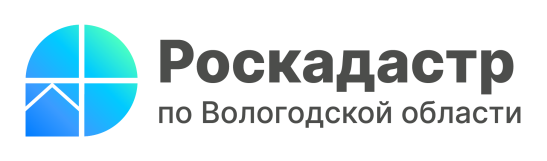 В Вологодской области принято около 1,9 тыс. заявлений на регистрацию недвижимости в других регионахЗа 5 месяцев 2023 года в Вологодской области было принято 1885 заявлений на кадастровый учет, государственную регистрацию прав и в рамках единой процедуры на объекты недвижимости, расположенные в других регионах России, то есть по экстерриториальному принципу.Напомним, возможность подачи заявлений и документов на государственную регистрацию прав и государственный кадастровый учет по экстерриториальному принципу предусмотрена Федеральным законом от 13.07.2015 № 218-ФЗ «О государственной регистрации недвижимости».Экстерриториальный принцип оказания услуг Росреестра – это возможность обращаться за государственным кадастровым учетом и (или) государственной регистрацией прав в офис приема-выдачи документов независимо от места расположения объекта недвижимости.Например, вологжанин заключает договор долевого строительства на квартиру, расположенную в Краснодарском крае или вступает в наследство на земельный участок с домом в Ленинградской области. В данном случае гражданин имеет возможность сдать пакет документов на регистрацию и получить готовые документы о праве собственности, не покидая пределы города, где он проживает. Такая услуга очень удобна и востребована гражданами всей России.«В 2023 году наиболее активно жители Вологодчины совершают регистрационные действия с недвижимостью, расположенной в Архангельской, Ярославской, областях, республике Коми, а также в г. Санкт-Петербурге и Ленинградской области, в г. Москве и Московской области. В свою очередь за регистрацией недвижимости, расположенной в Вологодской области, чаще всего обращаются жители из Московской, Ярославской, Нижегородской, областей, а также г. Санкт-Петербурга. Всего в этом году поступило около 2,8 тыс. заявлений из 62 регионов России», – комментирует директор филиала ППК «Роскадастр» по Вологодской области Сабина Каплевская.При подаче заявления по экстерриториальному принципу территориальный орган Росреестра по месту приема документов проверяет представленные документы, переводит в электронный вид и направляет по специальным сетям связи в регистрирующий орган по месту нахождения объекта. Решение о проведении государственной регистрации (кадастрового учета) принимается государственным регистратором территориального органа Росреестра по месту нахождения объекта. Готовые документы необходимо получать в офисе МФЦ по месту их подачи.«Учетно-регистрационные действия по экстерриториальному принципу проводятся в те же сроки, что и при обычном способе подачи документов: пять рабочих дней – для кадастрового учета, семь – для регистрации права собственности. Одновременная процедура кадастрового учета и регистрации прав занимает десять рабочих дней. Конечный результат в виде выписки из Единого государственного реестра недвижимости (ЕГРН) выдается в установленный срок», – отмечает руководитель Управления Росреестра по Вологодской области Дмитрий Тулин.Воспользоваться услугой могут как физические, так и юридические лица.«Использование экстерриториального приема безусловно сокращает как временные, так и материальные затраты вологжан и направлено на повышение качества оказания и доступности государственных услуг», – подчеркивает директор бюджетного учреждения Вологодской области в сфере организации предоставления государственных и муниципальных услуг «Многофункциональный центр в г. Вологде» Ирина Бусарина.С информацией о графике работы офисов, а также времени приема и выдачи документов МФЦ, можно ознакомиться на официальном сайте по адресу: mfc35.ru.Помимо офисов МФЦ вологжане могут подать документы на кадастровый учет и регистрацию недвижимости, расположенную в другом регионе, заказав услугу выездного обслуживания в Роскадастре.Заказать выездной прием документов можно по телефонам: 8 (8172) 57-26-91, 57-26-92, а также на сайте ППК «Роскадастр» в разделе «Выездное обслуживание».Пресс-служба Роскадастра по Вологодской области